Załącznik nr 1 do Specyfikacji Istotnych Warunków Zamówienia - Gmina Kołaczkowo 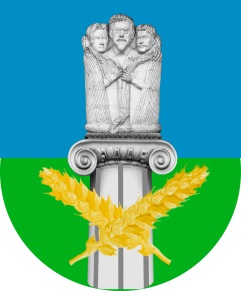 OFERTA
ODBIERANIE ORAZ TRANSPORT ODPADÓW KOMUNALNYCH
 OD WŁAŚCICIELI NIERUCHOMOŚCI ZAMIESZKAŁYCH Z TERENU GMINY KOŁACZKOWO ZAMAWIAJĄCY:	 	GMINA KOŁACZKOWO				PLAC REYMONTA 3				62-306 KOŁACZKOWO				tel.  (61) 4385 - 324				fax. (61) 4385 - 321				REGON 631258112				NIP 789-170-73-30WYKONAWCA: …………………………………………………………………………….Adres: 	.…….Tel	Fax……………….........................................
REGON ………………………………….. NIP………………................................................
e-mail 	Zobowiązania WykonawcyNawiązując do ogłoszenia o zamówieniu publicznym: 
„Odbieranie oraz transport odpadów komunalnych od właścicieli nieruchomości zamieszkałych z terenu Gminy Kołaczkowo”oferujemy wykonanie zamówienia, zgodnie z wymogami Specyfikacji Istotnych Warunków ZamówieniaZamówienie za cenę BRUTTO (za 1400 Mg) …….………………………………………..SŁOWNIE:   

..………………………………………………………………………………………………..Zapoznaliśmy się ze specyfikacją istotnych warunków zamówienia i nie wnosimy do niej zastrzeżeń oraz przyjmujemy warunki w niej zawarte.Uważamy się za związanych niniejszą ofertą na czas wskazany w SIWZ  tj. 30 dni od upływu terminu do składania ofert.Pozyskaliśmy wszystkie informacje pozwalające na sporządzenie oferty oraz wykonanie 
w/w zamówienia.Zawarte postanowienia umowy zostały przez nas zaakceptowane i obowiązujemy się 
w przypadku przyznania nam zamówienia do zawarcia umowy w miejscu i terminie wyznaczonym przez Zamawiającego.Oferta została złożona na	stronach podpisanych i kolejno ponumerowanych od nr….… do nr…..….	Oświadczamy, że:następujące części zamówienia powierzymy podwykonawcom**:…………………………………………………………………………………………………zamówienie zrealizujemy bez udziału podwykonawców **.Pod groźbą odpowiedzialności karnej oświadczamy, że załączone do oferty dokumenty opisują stan faktyczny i prawny na dzień sporządzania oferty (art. 297 Kodeksu karnego). Oświadczamy, że niniejsza oferta oraz wszelkie załączniki do niej są jawne i nie zawierają informacji stanowiących tajemnicę przedsiębiorstwa w rozumieniu przepisów o zwalczaniu nieuczciwej konkurencji, za wyjątkiem informacji i  dokumentów zamieszczonych 
w dokumentacji ofertowej na stronach nr	………………………….
 Pełnomocnik w przypadku składania oferty wspólnejNazwisko, imię	Stanowisko	Telefon	Fax	Zakres**:
do reprezentowania w postępowaniu**do reprezentowania w postępowaniu i zawarcia umowy**do zawarcia umowy** Załącznikami do niniejszej oferty są:Oświadczenia o braku podstaw do wykluczenia z postępowania.Oświadczenie o spełnianiu warunków udziału w postępowaniu. Oświadczenie o nie/przynależności do grypy kapitałowej. …………………………                                 	   ………………………………………Data								Wykonawca
              								       lub 	
							        		upełnomocniony 							przedstawiciel WykonawcyKażda ewentualna poprawka w formularzu oferty musi być parafowana przez osobę upoważnioną** niepotrzebne skreślićZałącznik Nr 1 do oferty …………………………….
Nazwa i adres WykonawcyO Ś W I A D C Z E N I E o braku podstaw do wykluczenia z postępowania           Przystępując do postępowania w sprawie udzielenia zamówienia publicznegoODBIERANIE ORAZ TRANSPORT ODPADÓW KOMUNALNYCH
 OD WŁAŚCICIELI NIERUCHOMOŚCI ZAMIESZKAŁYCH Z TERENU GMINY KOŁACZKOWOo ś w i a d c z a m/y, że:oświadczam, że brak jest podstaw do wykluczenia mnie / nas, jako Wykonawcy, z powodu niespełnienia warunków określonych w art. 24 ust. 1 i ust. 2 Prawa zamówień publicznych, według którego:1. Z postępowania o udzielenie zamówienia wyklucza się:wykonawców, w stosunku do których otwarto likwidację lub których upadłość ogłoszono, z wyjątkiem wykonawców, którzy po ogłoszeniu upadłości zawarli układ zatwierdzony prawomocnym postanowieniem sądu, jeżeli układ nie przewiduje zaspokojenia wierzycieli przez likwidację majątku upadłego;wykonawców, którzy zalegają z uiszczeniem podatków, opłat lub składek 
na ubezpieczenia społeczne lub zdrowotne, z wyjątkiem przypadków gdy uzyskali oni przewidziane prawem zwolnienie, odroczenie, rozłożenie na raty zaległych płatności lub wstrzymanie w całości wykonania decyzji właściwego organu;osoby fizyczne, które prawomocnie skazano za przestępstwo popełnione w związku 
z postępowaniem o udzielenie zamówienia, przestępstwo przeciwko prawom osób wykonujących pracę zarobkową, przestępstwo przeciwko środowisku, przestępstwo przekupstwa, przestępstwo przeciwko obrotowi gospodarczemu lub inne przestępstwo popełnione w celu osiągnięcia korzyści majątkowych, a także za przestępstwo skarbowe 
lub przestępstwo udziału w zorganizowanej grupie albo związku mających na celu popełnienie przestępstwa lub przestępstwa skarbowego;spółki jawne, których wspólnika prawomocnie skazano za przestępstwo popełnione 
w związku z postępowaniem o udzielenie zamówienia, przestępstwo przeciwko prawom osób wykonujących pracę zarobkową, przestępstwo przeciwko środowisku, przestępstwo przekupstwa, przestępstwo przeciwko obrotowi gospodarczemu lub inne przestępstwo popełnione w celu osiągnięcia korzyści majątkowych, a także za przestępstwo skarbowe lub przestępstwo udziału w zorganizowanej grupie albo związku mających na celu popełnienie przestępstwa lub przestępstwa skarbowego;spółki partnerskie, których partnera lub członka zarządu prawomocnie skazano 
za przestępstwo popełnione w związku z postępowaniem o udzielenie zamówienia, przestępstwo przeciwko prawom osób wykonujących pracę zarobkową, przestępstwo przeciwko środowisku, przestępstwo przekupstwa, przestępstwo przeciwko obrotowi gospodarczemu lub inne przestępstwo popełnione w celu osiągnięcia korzyści majątkowych, a także za przestępstwo skarbowe lub przestępstwo udziału w zorganizowanej grupie albo związku mających na celu popełnienie przestępstwa lub przestępstwa skarbowego;spółki komandytowe oraz spółki komandytowo-akcyjne, których komplementariusza prawomocnie skazano za przestępstwo popełnione w związku z postępowaniem o udzielenie zamówienia, przestępstwo przeciwko prawom osób wykonujących pracę zarobkową, przestępstwo przeciwko środowisku, przestępstwo przekupstwa, przestępstwo przeciwko obrotowi gospodarczemu lub inne przestępstwo popełnione 
w celu osiągnięcia korzyści majątkowych, a także za przestępstwo skarbowe 
lub przestępstwo udziału w zorganizowanej grupie albo związku mających na celu popełnienie przestępstwa lub przestępstwa skarbowego;osoby prawne, których urzędującego członka organu zarządzającego prawomocnie skazano za przestępstwo popełnione w związku z postępowaniem o udzielenie zamówienia, przestępstwo przeciwko prawom osób wykonujących pracę zarobkową, przestępstwo przeciwko środowisku, przestępstwo przekupstwa, przestępstwo przeciwko obrotowi gospodarczemu lub inne przestępstwo popełnione w celu osiągnięcia korzyści majątkowych, a także za przestępstwo skarbowe lub przestępstwo udziału w zorganizowanej grupie albo związku mających na celu popełnienie przestępstwa lub przestępstwa skarbowego;podmioty zbiorowe, wobec których sąd orzekł zakaz ubiegania się o zamówienia 
na podstawie przepisów o odpowiedzialności podmiotów zbiorowych za czyny zabronione pod groźbą kary;wykonawców będących osobami fizycznymi, które prawomocnie skazano za przestępstwo, o którym mowa w art. 9 lub art. 10 ustawy z dnia 15 czerwca 2012 r. 
o skutkach powierzania wykonywania pracy cudzoziemcom przebywającym wbrew przepisom na terytorium Rzeczypospolitej Polskiej (Dz. U. poz. 769) — przez okres 
1 roku od dnia uprawomocnienia się wyroku;wykonawców będących spółką jawną, spółką partnerską, spółką komandytową, spółką komandytowo-akcyjną lub osobą prawną, których odpowiednio wspólnika, partnera, członka zarządu, komplementariusza lub urzędującego członka organu zarządzającego prawomocnie skazano za przestępstwo, o którym mowa w art. 9 lub art. 10 ustawy z dnia 15 czerwca 2012 r. o skutkach powierzania wykonywania pracy cudzoziemcom przebywającym wbrew przepisom na terytorium Rzeczypospolitej Polskiej — przez okres 1 roku od dnia uprawomocnienia się wyroku. 2. Z postępowania o udzielenie zamówienia wyklucza się również Wykonawców, którzy:wykonywali bezpośrednio czynności związane z przygotowaniem prowadzonego postępowania lub posługiwali się w celu sporządzenia oferty osobami uczestniczącymi w dokonywaniu tych czynności, chyba że udział tych wykonawców w postępowaniu nie utrudni uczciwej konkurencji; przepisu nie stosuje się do wykonawców, którym udziela się zamówienia na podstawie art. 62 ust. 1 pkt 2 lub art. 67 ust. 1 pkt 1 i 2; nie wnieśli wadium do upływu terminu składania ofert, na przedłużony okres związania ofertą lub w terminie, o którym mowa w art. 46 ust. 3, albo nie zgodzili się
na przedłużenie okresu związania ofertą;złożyli nieprawdziwe informacje mające wpływ lub mogące mieć wpływ na wynik prowadzonego postępowania; nie wykazali spełniania warunków udziału w postępowaniu; należąc do tej samej grupy kapitałowej, w rozumieniu ustawy z dnia 16 lutego 2007 roku o ochronie konkurencji i konsumentów złożyli odrębne oferty lub wnioski o dopuszczenie do udziału w postępowaniu , chyba, że wykażą że istniejące między nimi powiązania nie prowadzą do zachwiania uczciwej konkurencji pomiędzy wykonawcami w postępowaniu o udzielenie zamówienia.………………………					…………………………………             Data							  Podpis i pieczęć Wykonawcy lub upełnomocnionego                                          przedstawiciela WykonawcyZałącznik Nr 2 do oferty………………………………..
  Nazwa i adres Wykonawcy
O Ś W I A D C Z E N I Eo spełnianiu warunków z art. 22 ust. 1 ustawy z dnia 29 stycznia 2004 r.Prawo zamówień publicznych (tj.  Dz. U. z 2013 poz. 907 ze zm.)Przystępując do postępowania w sprawie udzielenia zamówienia publicznego ODBIERANIE ORAZ TRANSPORT ODPADÓW KOMUNALNYCH
 OD WŁAŚCICIELI NIERUCHOMOŚCI ZAMIESZKAŁYCH  
Z TERENU GMINY KOŁACZKOWOJa / My, niżej podpisani oświadczam / oświadczamy, że możemy ubiegać się o udzielenie zamówienia, ponieważ spełniamy warunki dotyczące:posiadania uprawnień do wykonywania określonej działalności lub czynności, jeżeli przepisy prawa nakładają obowiązek ich posiadania;posiadania wiedzy i doświadczenia;dysponowania odpowiednim potencjałem technicznym oraz osobami zdolnymi do wykonania zamówienia;sytuacji ekonomicznej i finansowej,- a w tym samym spełniam (-y) warunki udziału w postępowaniu o udzielenie zamówienia publicznego określone w art. 22 ust. 1 ustawy Pzp i niniejszej SIWZ.Prawidłowość powyższych danych potwierdzam własnoręcznym podpisem świadomy odpowiedzialności karnej z art. 271 Kodeksu karnego.…………………..…………			      	   ………..………………………..             Data                                                                                   PodpisZałącznik Nr 3 do oferty………………………………...Nazwa i adres WykonawcyOŚWIADCZENIE WYKONAWCY w zakresie art. 24 ust. 2 pkt 5 w związku z art. 26 ust. 2 d ustawy z dnia 29 stycznia 2004 r. Prawo zamówień publicznych
(tj.  Dz. U. z 2013 poz. 907 ze zm.)Przystępując do postępowania w sprawie udzielenia zamówienia publicznego:ODBIERANIE ORAZ TRANSPORT ODPADÓW KOMUNALNYCH
 OD WŁAŚCICIELI NIERUCHOMOŚCI ZAMIESZKAŁYCH 
Z TERENU GMINY KOŁACZKOWOo ś w i a d c z a m/y, że:nie należę/my do grupy kapitałowej w rozumieniu ustawy z dnia 16 lutego 2007 r. o ochronie konkurencji i konsumentów (Dz. U. nr 50, poz. 331 ze zm.) *należę/my do grupy kapitałowej w rozumieniu ustawy z dnia z dnia 16 lutego 2007 r. o ochronie konkurencji i konsumentów (Dz. U. nr 50, poz. 331 ze zm.) i przedkładam listę podmiotów należących do tej samej grupy kapitałowej.**niepotrzebne skreślić……………………………                                          	………..………………………..             Data                                                     		                    PodpisLista podmiotów należących do tej samej grupy kapitałowej:……………………………                                          	………..………………………..               Data                                                     		                    PodpisOkreślenie przedmiotu zamówieniaCena jednostkowa nettoza 1 MgVATKwota bruttoza 1 MgDeklaracja likwidacji dzikich wysypisk(do max 20Mg)TAK / NIE
Odbieranie oraz transport odpadów komunalnych
od właścicieli nieruchomości zamieszkałychz terenu Gminy KołaczkowoOkreślenie przedmiotu zamówieniaCena  nettoza 1400 MgVATKwota bruttoza 1400 MgDeklaracja likwidacji dzikich wysypisk(do max 20Mg)TAK / NIEPrzy założeniu,że wielkość przedmiotu zamówienia wynosi 
1400 Mg / za 12 miesięcy